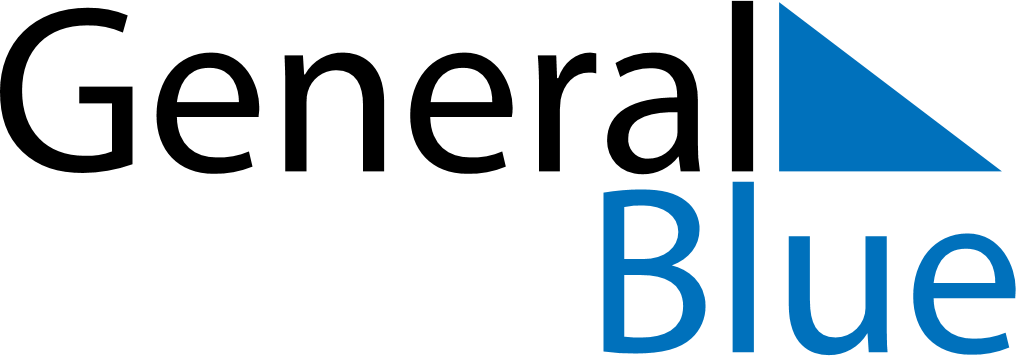 Weekly CalendarAugust 8, 2027 - August 14, 2027Weekly CalendarAugust 8, 2027 - August 14, 2027Weekly CalendarAugust 8, 2027 - August 14, 2027Weekly CalendarAugust 8, 2027 - August 14, 2027Weekly CalendarAugust 8, 2027 - August 14, 2027Weekly CalendarAugust 8, 2027 - August 14, 2027SUNDAYAug 08MONDAYAug 09TUESDAYAug 10WEDNESDAYAug 11THURSDAYAug 12FRIDAYAug 13SATURDAYAug 14